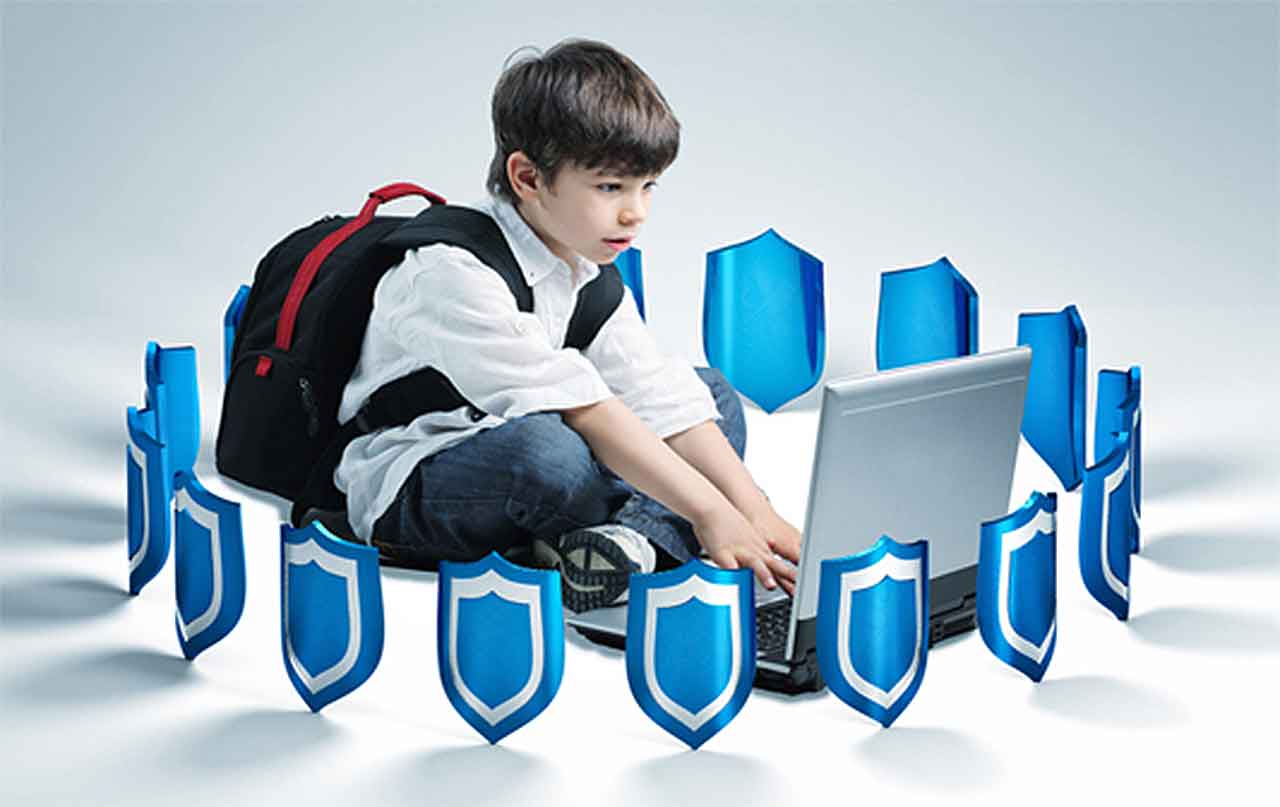 Günlük yaşamımızın bir parçası olarak hepimiz teknolojiyle yaşıyoruz. Digital teknolojiler okul çağı çocukları için olağanüstü fırsatlar sunuyor. Çocuklar internet ortamının sağladıklarıyla bilgiye, eğlenceli oyunlara ve benzeri etkinliklere kolayca ve hızlıca erişim sağlayabiliyorlar. Ancak, digital teknolojilerin sağladığı bu harika imkanların yanında, çocuğun zihinsel, ruhsal ve fiziksel saldırılarla ve tuzaklarla karşılaşma tehlikesi de hafife alınamaz bir gerçektir.Mesela internet ortamında ödev konusunu araştıran bir öğrencinin karşısına sadece aradığı konu değil farklı içeriklerde reklamlar da çıkıyor.Bu reklamlar ve yönlendirildiği yeni siteler çocuğu zihinsel, duygusal ve fiziksel olarak tehdit edebilecek içerikler içeriyor olabilir. Digital teknolojilerin sahip olduğu imkanlar sebebiyle alınabilecek hiçbir tedbir çocuğu yukarıda sözü edilen tehlikelerden yüzde yüz oranında koruyamayacaktır. Dolayısıyla söz konusu tehlikelerden kendisini koruması için çocuğa bilgi, bilinç ve davranış kazandırmak çok önemlidir.
Bu gerçekler sebebiyle, okul politikası olarak öğrencilerimizi internet ortamlarının tehlikelerinden ve zararlarından koruyabilmek için ısrarlı ve kararlı bir şekilde uygulamalar gerçekleştiriyoruz.Okulumuz 17.03.2019 da  European School Net desteğinde, güvenli internet kullanımında farkındalık oluşturan esafety bronze label "e-güvenlik etiketi" aldı.E GÜVENLİK POLİTİKAMIZ HAKKINDA• Çocuklarda bilinçli ve güvenli internet kullanımına dair bilgi, beceri ve tutumların geliştirilmesi  için seminerler düzenlenmektedir.• Ders müfredatlarına sosyal medya başta olmak üzere internetin bilinçli kullanımı ile ilgili konuların güncellenmesi sınıf öğretmenleri tarafından yapılmaktadır.• Fatih projesinin yürütülmesi ve sürdürülmesi aşamasında teknolojinin etkili ve güvenli kullanımlarının sağlanması için BTK tarafından güvenli internet ağı mevcuttur.• MEB’e bağlı okullarda elektromanyetik kirliliğe ve internet güvenliğine önem verilmektedir.Aşağıda belirtilen siteler veli toplantılarında, öğretmenler kurulu toplantılarında ve öğrencilerle yapılan seminerlerde tavsiye edilmektedir.Daha Güvenli İnternet Merkezi (gim.org.tr) - Safer Internet Center'ın resmi sayfası.http://guvenlinet.org.tr/tr/Güvenli Web (guvenliweb.org.tr) - çevrimiçi güvenlik konuları için farkındalık portalı.Güvenli Çocuk (guvenlicocuk.org.tr) - 13 yaşından küçük çocuklar için oyun ve eğlence portalı.Ihbar Web (ihbarweb.org.tr) - yasadışı içerik için telefon hattı.İnternet BTK (internet.btk.gov.tr) - İnternet ve BT yasası konusunda farkındalık portalı.SID Page (gig.org.tr) - Güvenli İnternet Günü sitesiFOTOĞRAF YA DA VİDEO ÇEKİMİ VE YAYINLANMASIBütün Veliler okula kayıt esnasında Web sayfasında ve eTwinning Projelerinde kulanılmak üzere öğrencilerin fotoğraf ve video çekimlerinden önce bir fotoğraf ve video izin formu imzalar. Okul idaresi tarafından görevlendirilen kişilerin çektiği fotoğraf ve videolar ancak Okulun resmi web adresinde ve sanal ortamlarında, ilgili öğrenci velisinin talep ve yazılı onayı ile yayınlanabilir Öğrencisi için onay vermeyen velinin öğrencisi ile ilgili fotoğraf ve videolar yayınlanmaz. 
 Asla çocuğun fotoğrafı ile birlikte tam adı, yaşı veya diğer kişisel bilgileri yayınlanmaz.OKULUMUZDA  CEP TELEFONU  KULLANIMIÖğretmenler ve yardımcı  personeller cep telefonlarını öğrencilerin bulunduğu zaman ve ortamlarda kullanamazlar. 
Herhangi bir sebeple cep telefonlarını okula getirmek zorunda kalan öğrenciler cep telefonlarını okul idaresine veya sınıf öğretmenine  okul çıkışında almak üzere kapalı bir şekilde- teslim etmek zorundadırlar.Okul ve derslik sınırları içerisinde öğrenci tarafından cep telefonu sadece ders  etkinliği uygulamaları esnasında, öğretmenin kontrolü altında ve ders aracı olarak kullanılabilir. Bu amaç dışındaki kullanımlara izin verilmez.Her yıl, eğitim öğretim yılı başında yapılan veli toplantılarda  veliler cep telefonu kullanımı konusunda bilgilendirilir.Öğretmenlerle (eğitim öğretim yılı başında, ortasında ve sonunda olmak üzere) yılda üç kez yapılan öğretmenler genel kurulunda okul güvenliği ve dolayısıyla cep telefonu politikası hakkında değerlendirme amaçlı tartışmalar yapılır. 

Öğrencilerimiz için Güvenli internet kullanım kuralları ve sorumlulukları: İnternet üzerinde başka kişilerin kişisel bilgilerini ve şifrelerini kullanmayacağım.  Sadece uygun olan, kullanım hakkı verilen ve ihtiyaç duyulan eğitim materyallarine erişeceğim ve kayıt edeceğim.  Yasal olmayan siteleri (Ahlaki değerler taşımayan, şiddet içerikli internet siteleri sohbet programları gibi) kullanmayacağım.  Sitelere kayıt olurken yaş sınırına dikkat edeceğim.  Kişisel bilgilerimi (Ev adres bilgileri, telefon, kimlik bilgileri, resim, video gibi) internet üzerinde yayınlamayacağım. İnternetin özgür dünyasında diğer kullanıcıların söz ve davranışlarına, kültürel özelliklerine ve ana dillerine saygı duyacağım ve nazik olacağım.  İnternet kullanırken okul işlerimi ve sorumluluklarımı önceliğime alacağım.  İnternet aracılığıyla kasıtlı olarak başkalarına zarar verme amaçlı yapılan sanal zorbalığı uygulamayacağım.  İnternet kullanırken eğer bana kötü davranılıyor, uygun olmayan mesajlar gönderiliyor, benim itibarıma ve arkadaşlıklarıma zarar veriliyorsa bunu ailemle veya öğretmenlerimle paylaşacağım. 